Fisa de evaluare pentru clasa a IX_aNumiti in ce faza se situeaza meandrul din poza 1Raspuns:1?2?3? Precizati numele formei de relief notata cu 1, din poza 2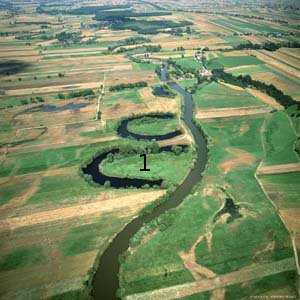 …………………..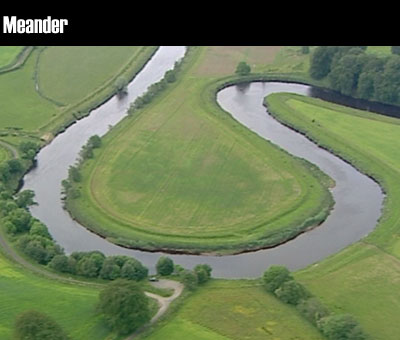 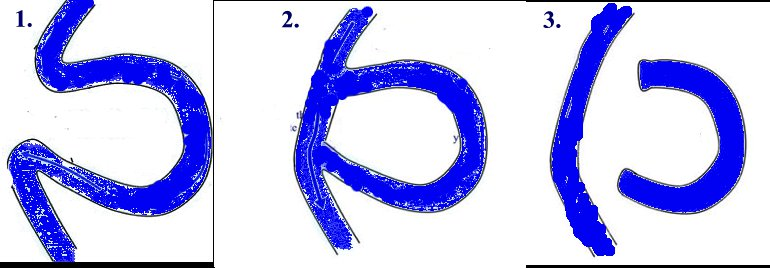 	Poza 1                                                                                                                                                                                                                                       Poza 2